Name :                                                                                                                        Type: Assignment 1 (1)Surname: 	Student Number: NEAR EAST UNIVERSITY - FACULTY OF EDUCATIONDepartment of English Language Teaching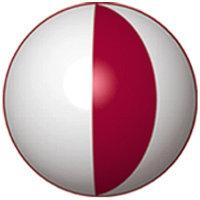 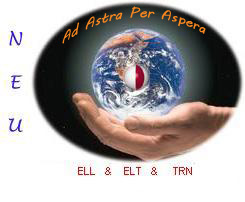 2015-2016 Fall SemesterListening and Pronunciation 1SymbolKeywordKeyword in phonemic symbolsMeaning1/p/Province/prɒvɪns/One of the large areas into which some countries are divided and which usually has its own local government1/p/2/b/brink/briŋk/   A situation when you are almost in a new situation, usually a bad one.2/b/3/t/3/t/4/d/4/d/SymbolKeywordKeyword in phonemic symbolsMeaning5/k/5/k/6/g/6/g/7/f/7/f/8/v/8/v/9/s/9/s/10/z/10/z/SymbolKeywordKeyword in phonemic symbolsMeaning11/l/11/l/12/m/12/m/13/n/13/n/14/h/14/h/15/r/15/r/16/w/16/w/